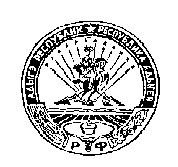 	РЕСПУБЛИКА АДЫГЕЯ                                                                 АДЫГЭ РЕСПУБЛИК         КОШЕХАБЛЬСКИЙ РАЙОН                                                              КОЩХЬАБЛЭ РАЙОНСОВЕТ НАРОДНЫХ ДЕПУТАТОВ                                                  МУНИЦИПАЛЬНЭ ОБРАЗОВАНИЕУМУНИЦИПАЛЬНОГО ОБРАЗОВАНИЯ                                      «БЛЭЩЭПСЫНЭ КЪОДЖЭ ПСЭУП1»«БЛЕЧЕПСИНСКОЕ СЕЛЬСКОЕ ПОСЕЛЕНИЕ»                      ИНАРОДНЭ ДЕПУТАТХЭМ Я СОВЕТ            385431, а. Блечепсин, ул. Ленина, 37                                                                      385431, къ. Блащэпсынэ, Лениным иур., 37       тел. (989) 126-23-03, факс (87770) 9-94-30                                                                    тел. (989) 126-23-03, факс (87770) 9-94-30                 E-mail: blechamo@mail.ru                                                                                                E-mail: blechamo@mail.ru_________________________________________________________________________________________________________________________________________________________________________________________________________________________________________РЕШЕНИЕ	         СОВЕТА НАРОДНЫХ ДЕПУТАТОВ МУНИЦИПАЛЬНОГООБРАЗОВАНИЯ «БЛЕЧЕПСИНСКОЕ СЕЛЬСКОЕ ПОСЕЛЕНИЕ»21.12.2018г.		          № 48            		а. БлечепсинОб утверждении типовой формы соглашения о передаче полномочий по осуществлению внутреннего муниципального финансового контроляВ соответствии с Федеральным законом от 06.10.2003 г. № 131-ФЗ «Об общих принципах организации местного самоуправления в Российской Федерации», статьей 269.2 Бюджетного кодекса Российской Федерации, пунктом 8 статьи 99 Федерального закона от 5 апреля 2013 года № 44-ФЗ «О контрактной системе в сфере закупок товаров, работ, услуг для обеспечения государственных и муниципальных нужд» и Уставом муниципального образование «Блечепсинское сельское поселение», Совет народных депутатов муниципального образования «Блечепсинское сельское поселение»,РЕШИЛ:Утвердить типовую форму соглашения о передаче части полномочий по осуществлению внутреннего муниципального финансового контроля (Приложение №1).Заключить Администрации муниципального образования «Блечепсинское сельское поселение» с Администрацией муниципального образования «Кошехабльский район» соглашение о передаче части полномочий по осуществлению внутреннего муниципального финансового контроля согласно Приложению.Настоящее Решение вступает в силу после официального опубликования (обнародования).Председатель СНДМО «Блечепсинское сельское поселение»                                       Б.М. ШиковПриложение №1 к Решению Совета народных депутатов«Блечепсинское сельское поселение»от 21.12.2018 № 47Соглашение № ___О передаче полномочий по осуществлению внутреннего муниципального финансового контроляа. Кошехабль	                                                                  «__» _______ 2018 г.В целях реализации статьи 269.2 Бюджетного кодекса Российской Федерации, статьи 99 Федерального закона от 05.04.2013 г. №44-ФЗ «О контрактной системе в сфере закупок товаров, работ, услуг для обеспечения государственных и муниципальных нужд», в соответствии с п.4 ст. 15 Федерального закона от 06.10.2003г. № 131-ФЗ «Об общих принципах организации местного самоуправления в Российской Федерации» Администрация муниципального образования «Блечепсинское сельское поселение», именуемый в дальнейшем «Поселение», в лице Главы Шикова Б.М., действующего на основании Устава муниципального образования «Блечепсинское сельское поселение» с одной стороны, и Администрация муниципального образования «Кошехабльский район», именуемый в дальнейшем «Администрация», в лице Главы Хамирзова З.А., действующего на основании Устава муниципального образования «Кошехабльский район», с другой стороны, вместе именуемые в дальнейшем «Стороны», заключили настоящее Соглашение о нижеследующем.1. ПРЕДМЕТ СОГЛАШЕНИЯ1.1.	Предметом настоящего Соглашения является передача Поселением Администрации части своих полномочий по внутреннему муниципальному финансовому контролю в сфере бюджетных правоотношений и контроля в сфере закупок.1.2.	Администрация реализует переданные полномочия через деятельность управления муниципального финансового контроля администрации муниципального образования «Кошехабльский район» (далее Управления контроля).1.3.	Администрации в лице Управления контроля передаются следующие полномочия:- контроль за соблюдением бюджетного законодательства Российской Федерации и иных нормативных правовых актов, регулирующих бюджетные правоотношения;- контроль за полнотой и достоверностью отчетности о реализации (государственных) муниципальных программ, в том числе отчетности об исполнении муниципальных заданий;- проведение анализа осуществления главными администраторами бюджетных средств внутреннего финансового контроля и внутреннего финансового аудита;- контроль за соблюдением требований к обоснованию закупок, предусмотренных статьей 18 Федерального закона от 5 апреля 2013 года № 44-ФЗ «О контрактной системе в сфере закупок товаров, работ, услуг для обеспечения государственных и муниципальных нужд» (далее - Федеральный закон), и обоснованности закупок;- контроль за соблюдением правил нормирования в сфере закупок, предусмотренных статьей 19 Федерального закона;- контроль за обоснованием начальной (максимальной) цены контракта, цены контракта, заключаемого с единственным поставщиком (подрядчиком, исполнителем), включенной в план-график;- контроль за применением заказчиком мер ответственности и совершения иных действий в случае нарушения поставщиком (подрядчиком, исполнителем) условий контракта;- контроль за соответствием поставленного товара, выполненной работы (ее результата) или оказанной услуги условиям контракта;- контроль за своевременностью, полнотой и достоверностью отражения в документах учета поставленного товара, выполненной работы (ее результата) или оказанной услуги;- контроль за соответствием использования поставленного товара, выполненной работы (ее результата) или оказанной услуги целям осуществления закупки.2. ОБЩИЕ ПОЛОЖЕНИЯ2.1.	Стороны осуществляют взаимодействие по вопросам, относящимся к предмету настоящего Соглашения.3. ПРАВА И ОБЯЗАННОСТИ СТОРОН3.1.	Поселение:3.1.1.	Утверждает в решении Совета народных депутатов о бюджете Поселения межбюджетные трансферты бюджету муниципального образования «Кошехабльский район» (далее - бюджет района) на осуществление переданных полномочий, в объеме, приведенном в приложении, и обеспечивает их перечисление в бюджет района в соответствии с пунктом 4.1. настоящего Соглашения.3.1.2.	Имеет право направлять в Администрацию предложение о проведении контрольных мероприятий.3.1.3.	Рассматривает заключения и представления Управления контроля по результатам проведения контрольных мероприятий.3.2.	Администрация:3.2.1.	Получает финансовое обеспечение полномочий указанных в пункте 1.3 настоящего Соглашения.3.2.2.	Обеспечивает в рамках настоящего Соглашения реализацию своих полномочий.3.2.3.	Направляет представления администрации поселения, принимает другие предусмотренные законодательством меры по устранению и предотвращению выявляемых нарушений.3.2.4.	Решает другие текущие вопросы, возникающие в деятельности Управления контроля, руководствуясь при этом законодательством Российской Федерации, Республики Адыгея и нормативно - правовыми актами Кошехабльского района.3.2.5.	В пределах своей компетенции принимает нормативные документы, регулирующие деятельность Управления контроля, обязательные для исполнения последним.3.2.6.	Определяет формы, цели, задачи и исполнителей проводимых мероприятий, способы и периодичность их проведения, проверяемые органы и организации в соответствии со своим порядком организации внутреннего муниципального финансового контроля.4. ОТВЕТСТВЕННОСТЬ СТОРОН4.1.	Стороны несут ответственность за неисполнение или ненадлежащее исполнение обязательств по настоящему Соглашению в соответствии с действующим законодательством Российской Федерации.4.2.	Администрация несет ответственность в случаях нецелевого использования или неполного использования в установленные сроки полученных по настоящему Соглашению межбюджетных трансфертов.4.3.	За несвоевременное перечисление Поселением межбюджетных трансфертов в бюджет района в соответствии с положениями Бюджетного Кодекса руководителю администрации поселения выносится предупреждение о ненадлежащем исполнении бюджетного процесса.5. ФИНАНСОВОЕ ОБЕСПЕЧЕНИЕ СОГЛАШЕНИЯ5.1.	Объем межбюджетного трансферта, передаваемого на выполнение части полномочий по внутреннему муниципальному финансовому контролю определяется в соответствии с расчетом, являющимся неотъемлемой частью настоящего соглашения (приложение).5.2.	Финансовое обеспечение данного соглашения осуществляется в виде межбюджетных трансфертов, размер которых составляет _________ рублей год и перечисляется в бюджет района.6. СРОК ДЕЙСТВИЯ СОГЛАШЕНИЯ6.1.	Соглашение заключено на срок один год и действует с 01.01.2019 года по 31.12.2019 года.6.2.	Действие настоящего Соглашения может быть прекращено по соглашению сторон или по письменному уведомлению одной из сторон, в случае наступления обстоятельств, при которых дальнейшее осуществление Администрацией переданных полномочий Поселения становится невозможным или нецелесообразным, при условии, что уведомление о прекращении действующего соглашения направлено другой стороне не позднее двух месяцев до даты прекращения настоящего соглашения.7. ПОРЯДОК ПРЕКРАЩЕНИЯ ДЕЙСТВИЯ СОГЛАШЕНИЯ7.1.	Основанием прекращения действия настоящего Соглашения, в том числе и досрочного, является:7.1.1.	Обоюдное согласие Сторон;7.1.2.	Решение судебных органов: а)	при невыполнении обязательств Поселением по финансированию переданных полномочий;б)	при ненадлежащем исполнении переданных полномочий Администрации.7.2.	Сторона, намеревающаяся расторгнуть настоящее Соглашение по вышеназванным основаниям, обязана в письменной форме об этом уведомить другую Сторону не менее чем за два месяца до предполагаемого срока расторжения Соглашения.7.3.	Требование о расторжении Соглашения может быть заявлено Стороной в судебные органы только после отказа другой Стороны на предложение расторгнуть Соглашение либо неполучения ответа в срок указанный в предложении, а при его отсутствии - в двадцатидневный срок.8. ЗАКЛЮЧИТЕЛЬНЫЕ ПОЛОЖЕНИЯ8.1.	Настоящее	Соглашение вступает в силу с момента его подписания всеми сторонами.8.2.	Изменения	и дополнения в настоящее Соглашение могут быть внесены по взаимному согласию сторон путем составления дополнительного соглашения в письменной форме, являющегося неотъемлемой частью настоящего Соглашения.8.3.	Неурегулированные	сторонами споры и разногласия, возникшие при исполнении настоящего Соглашения, подлежат рассмотрению в порядке, предусмотренном законодательством.8.4.	Настоящее	Соглашение составлено в двух экземплярах, имеющих одинаковую юридическую силу, по одному экземпляру для каждой из сторон.9. ЮРИДИЧЕСКИЕ АДРЕСА И ПОДПИСИ СТОРОНАдминистрация муниципального образования «Блечепсинское сельское поселение»Глава администрации_________________ Б.М. Шиковм.п.Администрациямуниципального	образования«Кошехабльский район» Глава администрации_________________ З.А. Хамирзовм.п.